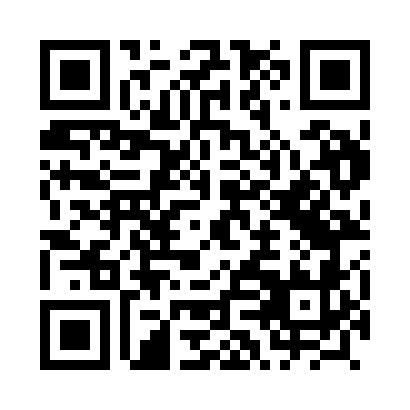 Prayer times for Sulnowko, PolandWed 1 May 2024 - Fri 31 May 2024High Latitude Method: Angle Based RulePrayer Calculation Method: Muslim World LeagueAsar Calculation Method: HanafiPrayer times provided by https://www.salahtimes.comDateDayFajrSunriseDhuhrAsrMaghribIsha1Wed2:315:1112:435:538:1710:482Thu2:305:0912:435:548:1810:493Fri2:295:0712:435:558:2010:494Sat2:285:0512:435:568:2210:505Sun2:275:0312:435:578:2410:516Mon2:275:0112:435:588:2510:527Tue2:264:5912:435:598:2710:528Wed2:254:5812:436:008:2910:539Thu2:244:5612:436:018:3110:5410Fri2:234:5412:436:028:3210:5411Sat2:234:5212:436:038:3410:5512Sun2:224:5012:436:048:3610:5613Mon2:214:4912:436:058:3710:5714Tue2:214:4712:436:068:3910:5715Wed2:204:4512:436:078:4110:5816Thu2:194:4412:436:088:4210:5917Fri2:194:4212:436:098:4410:5918Sat2:184:4112:436:108:4511:0019Sun2:184:3912:436:118:4711:0120Mon2:174:3812:436:128:4911:0221Tue2:174:3612:436:138:5011:0222Wed2:164:3512:436:138:5211:0323Thu2:164:3412:436:148:5311:0424Fri2:154:3312:436:158:5511:0425Sat2:154:3112:436:168:5611:0526Sun2:144:3012:436:178:5711:0627Mon2:144:2912:446:188:5911:0628Tue2:144:2812:446:189:0011:0729Wed2:134:2712:446:199:0111:0830Thu2:134:2612:446:209:0311:0831Fri2:134:2512:446:219:0411:09